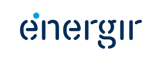    Lettre de notification de projet (PNL)Énergir – lettre de notification du projet SAP Business Network + SommetBonjour, Comme nous l'avons déjà annoncé, nous commencerons notre initiative d’intégrer nos opérations d’approvisionnement et de comptes à payer sur le réseau Ariba (SAP Business Network).Énergir est en partenariat avec SAP pour réaliser notre vision de délaisser le papier et les documents transmis manuellement. SAP a transformé le paysage mondial de l'approvisionnement pour les entreprises de toutes tailles et nous sommes ravis de vous offrir cette opportunité.Qu’est-ce que cela signifie pour vous ?Il sera nécessaire de mener des activités sur le réseau SAP Business Network et vos bons de commande, confirmations de commande, avis d’expédition et factures seront bientôt transmis via cette plateforme. L'une des raisons pour lesquelles nous avons choisi SAP est qu'il offre à nos fournisseurs de nombreux avantages, tels que la livraison des bons de commande en temps réel, l'utilisation de catalogues en ligne, l'automatisation des factures et de nouvelles opportunités d’affaires potentielles sur SAP Business Network.Y a-t-il un coût associé à cette initiative ?En fonction du volume des transactions que vous effectuez sur le réseau (parmi toutes les relations avec les clients), vous pouvez être éligible à des frais. Ces frais potentiels pourraient être compensés par les nombres avantage d’être associé au réseau tel que mentionné précédemment.Quand cela prendra-t-il effet ?Dans les semaines à venir, vous recevrez des communications importantes de la part d’Énergir et SAP avec des instructions pour rejoindre le SAP Business Network. Il s'agit notamment d'établir une relation d’échange (TRR) avec Énergir sur le réseau et de configurer correctement votre compte SAP Business Network. Nous vous remercions de répondre rapidement à toutes les communications et demandes relatives à cette initiative (pas plus de cinq jours ouvrables). Nous visons une date le 21 mai 2024.Comment en savoir plus sur le partenariat entre Énergir et SAP ? Vous pouvez en savoir plus sur SAP et sur les détails spécifiques de cette initiative en vous inscrivant à un sommet des fournisseurs en ligne. Nous vous encourageons vivement à y assister, car vous aurez l'occasion de participer à une séance de questions-réponses en direct avec des experts de SAP et d’Énergir.Nous croyons que ce changement renforcera nos relations d'affaires et permettra une collaboration et des capacités d'achat plus solides. Si vous n'êtes pas le bon destinataire ou si vous avez des questions, veuillez contacter l'équipe Énergir Activation de fournisseur à l'adresse activation.ariba@energir.com.Au plaisir,L’équipe d’activation des fournisseurs ÉnergirTitre du SommetDateHeureInscriptionÉnergir, Sommet des fournisseurs31 janvier 202410:00 à 11 :00 EDTS'inscrire